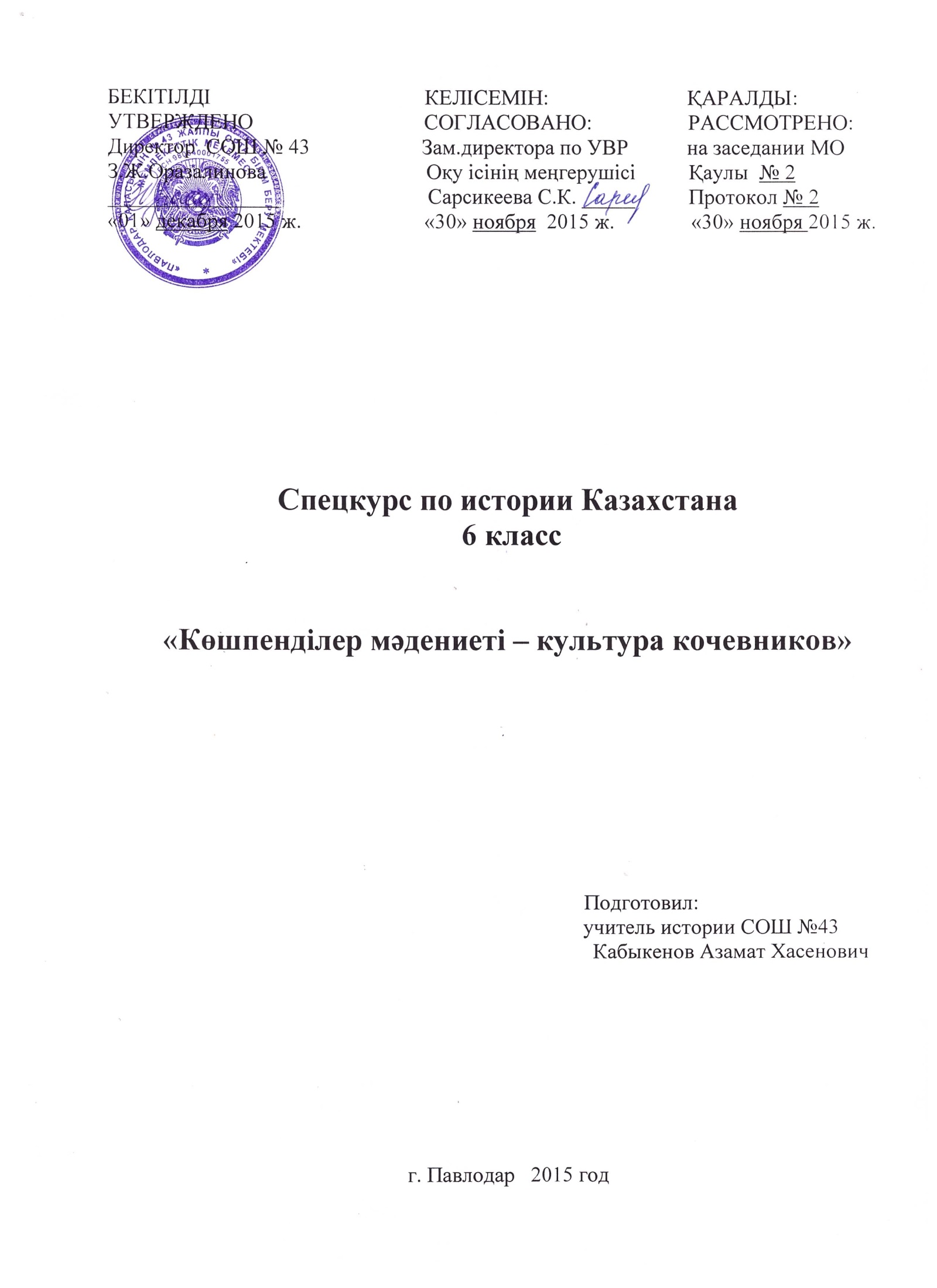 Программа спецкурса «Культура кочевников – көшпенділер мәдениеті»Пояснительная записка             Во многих странах мира образование осуществляется в многоязычной среде. Полиязыковая ситуация в мире, в основе которой лежит полиязычие народов и многообразие культур, при определенном социально значимом и специально организованном педагогическом контексте становится важным механизмом гуманизации общественной жизни, человеческой культуры и образовательных систем в условиях глобализации         В своем Послании народу Казахстана от 14 декабря . президент Республики Казахстан Н.Назарбаев подчеркнул: «Чтобы стать развитым конкурентоспособным государством, мы должны стать высокообразованной нацией». Соответственно, время диктует свои правила, и реализуемый в стране проект «Триединство языков» предусматривает развитие казахского как государственного языка, русского – для межгосударственного общения, английского языка для успешной интеграции в мировое образовательное пространство. В современном обществе огромное внимание уделяется развитию поликультурной личности. Приставка «поли» непрерывно вошла в наш повседневный обиход, обозначая не только многообразие, но и многофункциональность.    Актуальность работы: внедрение полиязычного обучения способствует достижению основной цели модернизации образования – улучшению качества обучения, увеличению доступности образования, обеспечению гармоничного развития личности, ориентирующейся в информационном пространстве воспитания казахстанского патриотизма в духе соовременности. Планируется введение спецкурса на казахском языке не менее 50%.    Цель работы: формировать и развивать поликультурную личность, способную на социальное и профессиональное самоопределение, и владеющую несколькими языками.     Гипотеза: организация учебно-воспитательного процесса на основе полиязычного обучения позволит обеспечить:- выполнение государственного общеобязательного стандарта образования в нетрадиционных инновационных условиях;- формирование полиязычной, поликультурной личности, ориентированной на международный образовательный стандарт;- максимально реализовать индивидуальные способности и потребности школьников;- формирование личности, способной к самоопределению, саморазвитию, самореализации в социально-экономических условиях современного общества.      Задачи преподавания спецкурса «Культура кочевников»:Подготовка учащихся к учебно-воспитательному процессу в условиях полиязычного обучения истории Казахстана  при изучении спецкурса.Достижение обеспечения выполнения государственного общеобязательного стандарта образования средствами  русского, казахского языков в рамках эксперимента.     В ГУ «Средняя школа №43» в настоящее время реализуется эксперимент по переходу на полиязычное обучение. Задачей данного эксперимента стало создание необходимой базы, введение изучения истории Казахстана на казахском  языке с 6 класса. Для этого вводится в расписание 6 «Б»  класса  спецкурс «Культура кочевников».  Основная цель обучения в программе курса «Культура кочевников» формулируется следующим образом: «Развитие способностей школьников, использовать казахский  язык как инструмент общения в диалоге, дальнейшее совершенствование и свободное владение в социуме».      Основными принципами  обучения являются:- системность (занятия проводятся с учащимися 1 раз в неделю);- наглядность (объяснение материала сопровождается демонстрацией наглядных пособий, используются мультимедийные средства обучения, Internet);- гyманизация воспитательного процeссa (построение занятий по уровням с учетом знаний, умений и навыков учащихся, их психологических возможностей и способностей);- разновидность (для более свободного общения и понимания использовать различные методы в игровой форме в системе диалогового обучения).     При составлении программы курса использованы межпредметные связи с другими образовательными областями такими как история, география, казахская литература, музыка и т.д., что, безусловно, расширяет границы эрудированности школьников.        Технологии, используемые при проведении занятий, ориентированы на сотрудничество педагога с воспитанниками, на создание ситуации успешности, поддержки взаимопомощи в преодолении трудностей - на все то, что способствует самовыражению ребенка.       Занятия спецкурса «Культура кочевников» начинаются с изучения терминологии: учащиеся читают, записывают слова. Учителем составляется глоссарий по теме, включающий в себя аббревиатуры и термины, часто употребляющиеся в истории. Данная лексика входит в активный словарный запас школьников полиязычных классов, так как часто употребляется на уроках «Культура кочевников», так и при изучении истории на казахском языке.        Развитие у человека  полиязыкового сознания происходит путем развития речи посредством мысленной, устной и письменной коммуникации. Развитие речи – это развитие мышления. Речь невозможна без мыслей, без опережающего внутреннего процесса.         Во второй части урока идѐт работа с текстом. Программа построена таким образом, что учащимся предоставляется возможность выполнять предложенные закрепляющие задания после текста, творческие проекты. В основе также заложены игровые моменты для развития их коммуникативных и речевых функции. Диалог  как основа развития речи.         В качестве рабочих текстов спецкурса выбираются современные оригинальные тексты согласно разработанному календарно-тематическому планированию, содержащие специальную лексику.          В конце урока, для закрепления пройденного материала можно использовать тестовые задания на компьютере или задания к тексту, которые контролируют:- уровень понимания содержания прочитанного текста;- усвоение теоретической части модуля;- навыки устного общения.     Приведенный анализ урока «Культура кочевников» на казахском языке свидетельствует о том, что полиязычие способствует всестороннему развитию школьников, а данный спецкурс позволяет подготовить специальную базу, которая помогает учащимся при изучении истории на казахском  языке.Программа курса рассчитана на 34 часа. Работа спецкурса направлена на повышение интереса к предмету и мотивации учащихся к обучению.Ожидаемый результат:- углубление фактических знаний по истории Казахстана;- владение фактическими знаниями, заложенныеми в спецкурсе;- формирование у учащихся речевых навыков владения казахским языком;- расширение кругозора учащихся;- овершенствование навыков диалогового общения, выражения мыслей на казахском языке;- умение применять полученные знания в современном обществе.Тематическое планирование учебного материала                         Оқу материалының тақырыптық жоспарлануыСписок литературыАбдакимов А. История Казахстана с древнейших времён до наших дней. А., 1994 г.Шеретов С. Новейшая история Казахстана 1985-2002 г.г. А.. 2003 г.Касымбаев Ж. История Казахстана А., 1994 г.Кузембаев А. и Абил Е. История Республики Казахстан А., 2001 г.Валиханов Ч. Избранные произведения А. 1986 г.Златкин И. История Джунгарского ханства. А., 1986 г.Козыбаев М. История и современность А., 1991 г.Тынышпаев М. История казахского народа А., 1993 г. История Казахстана с древнейших времён до наших дней. Очерк А., 1993 г. Шеретов С. Новейшая история Казахстана 1985-2002 г.г.. А., 2003 г. Кузембайулы А., Аманжолулы Е. История республики Казахстан Астана 1999 г..http://ped-kopilka.ruhttp://lib.znate.ru№ТемаКоличествочасовПримечание 1.Вводное занятиеКіріспе сабақ12.Кочевники- кто они?Көшпенділер бұл кімдер?13.Становление кочевой культуры?Көшпелі мәдениеттің қалыптасуы?14.Кочевники Казахстана.Қазақстанның көшпенділері15.Саки, гунны, тюрки.Сақтар, ғұндар, түрктер16.«Звериный стиль» ювелирное искусство «Аң стилі» зергерлік өнер17.Кочевой образ жизни.Көшпелі тұрмыс18.Сезонные пастбища.Маусымды жайлаулар19.КоктеуКөктеу110ЖайлауЖайлау111КузеуКүзеу112КыстауҚыстау113Основное жилище кочевников – юрта.Киіз үй – көшпенділердің негізгі тұрғын үйі.114Структура юрты.Киіз үй құрамы115Классификация и виды юрт.Киіз үйдің  жіктеуі және түрлері116Обобщения материала. Контроль.Мәліметтің жалпылығы .Бақылау.117«Кокпар» -интеллектуальная игра.«Көкпар» – зияткерлік  ойыны.118Наурыз – корни этого праздникаНаурыз – мейрамының шығу тегі119Обычаи и традиции связанные с этим праздником. Наурыз  мейрамына  байланысты салт-дәстүрлер .120Становление казахской нации.Қазақ ұлтының қалыптасуы.121Жузы и роды.Жүздер мен рулар.122«Жеті ата» смысл и роль в казахском обществе.«Жеті ата» қазақ қоғамындағы мазмұны мен рөлі. 123Национальные казахские игры.Қазақтың  ұлттық ойындары.124Виды и направленность игр.Ойынның түрлері және бағыттары.125Асыки (ашин, таипе, бук, чик, омпа)Асық (алшы, тәйпі, бүк, шік, омпы)126Разновидность игр асыки.Асық ойынының  түрлері127Тогыз-кумалак.Тоғыз-құмалақ128Национальные конные состязанияҰлттық  ат жарыстары.129Жамбы ату, тенге алу.Жамбы ату, теңге алу130Обобщения материала. Контроль.Мәліметтің жалпылығы.Бақылау.131«Баиге» - викторина«Бәйге» – сұрақ-жауап сайысы132«Знатоки» - интеллектуальная игра.«Білгірлер»  – зияткерлік ойыны.133Вклад кочевников.Көшпенділердің үлесі134Подведение итогов. Анализ.Қорытынды  жасау. Талдау.1Итого:Барлығы:34